Circular 26-15-6		April 13, 2015Exhibit D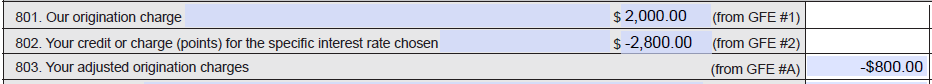 6Itemization of HUD-1 linesItemization of HUD-1 lines“801, 802, & 803”“801, 802, & 803”“801, 802, & 803”“801, 802, & 803”VA Case Number:XX-XX-X-XXXXXXX (VA #)XX-XX-X-XXXXXXX (VA #)Item:801 “Our Origination Charge”801 “Our Origination Charge”1Lender origination fee$1,2002Lender Paid Broker Compensation Fee$80034Total$2,000Item:802 “Your credit or charge (points)”802 “Your credit or charge (points)”1Premium pricing credit$-2,0002Lender Paid Broker Compensation Fee$-80034Total$-2,800Item:803 “Your Adjusted Origination Charge”803 “Your Adjusted Origination Charge”1Line 801$2,0002Line 802$-2,800Total$-800